Unit 4 Lesson 3: Half an Equilateral Triangle1 Notice and Wonder: Triangle Slices (Warm up)Student Task StatementSketch an equilateral triangle and an altitude from any vertex in the equilateral triangle.What do you notice? What do you wonder?2 Decomposing Equilateral Triangles (Optional)Student Task StatementHere is an equilateral triangle with side length 2 units and an altitude drawn. Find the values of  and .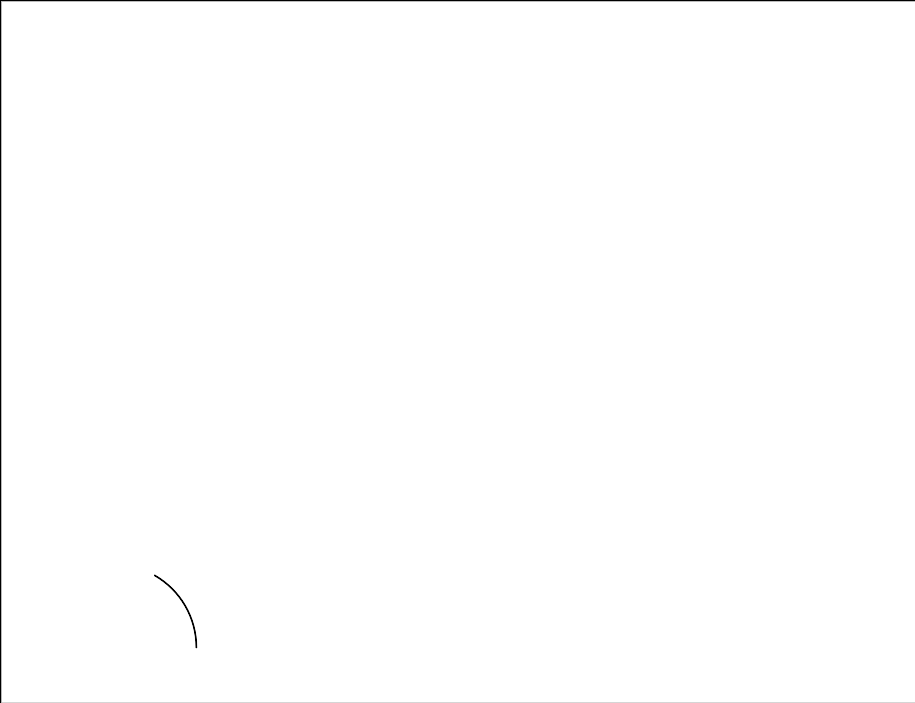 Measure several more of these “half equilateral triangles” by drawing equilateral triangles and altitudes. Compute the ratios of the side lengths of these new triangles.Make a conjecture about side lengths in “half equilateral triangles.”Activity Synthesis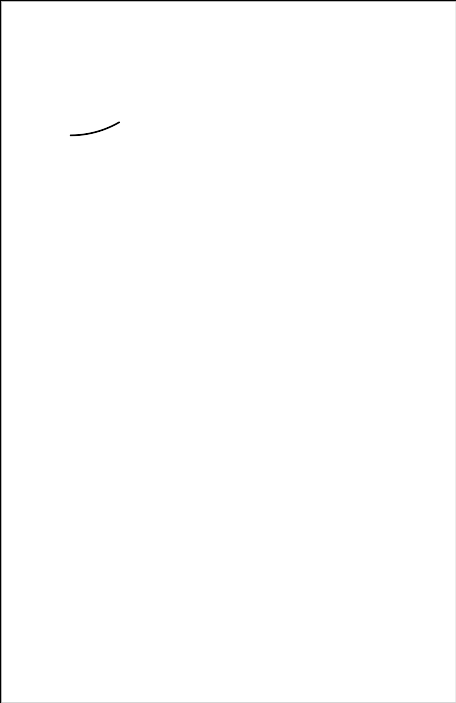 3 Generalize Half Equilateral Triangles (Optional)Student Task Statement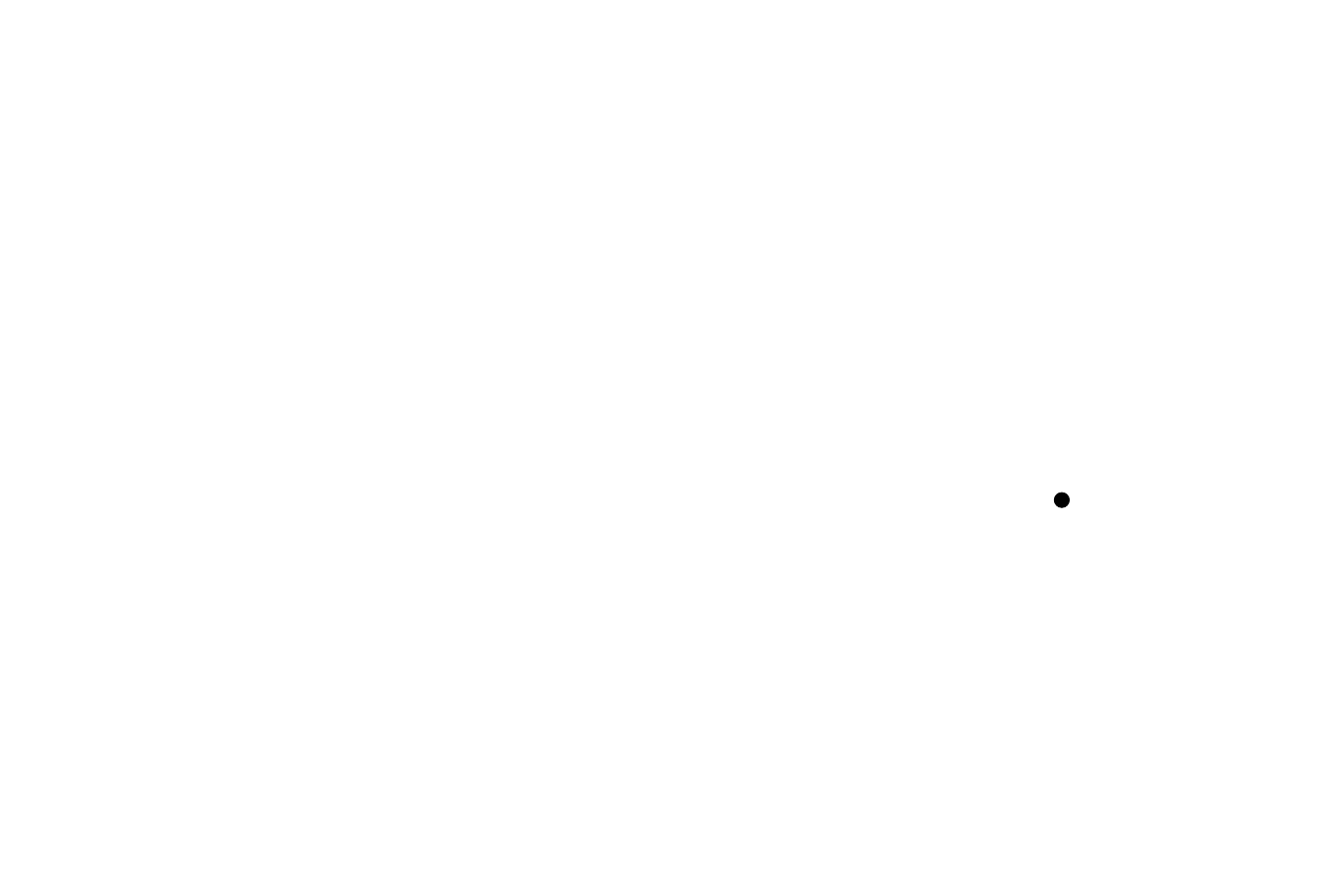 Calculate the lengths of the 5 unlabeled sides.Images for Activity Synthesis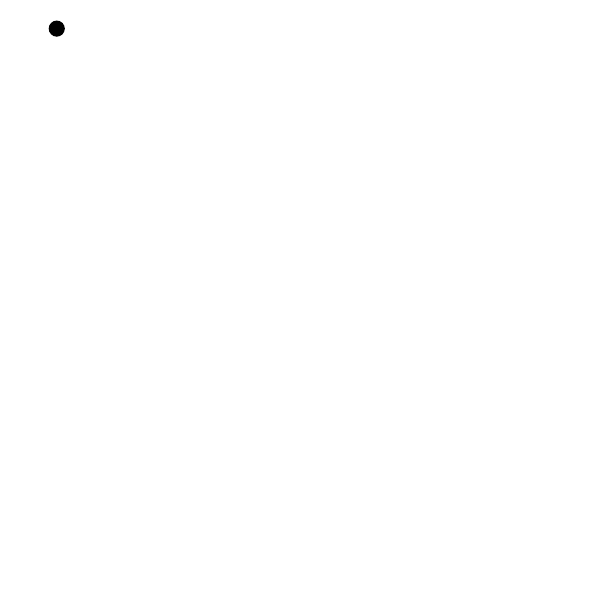 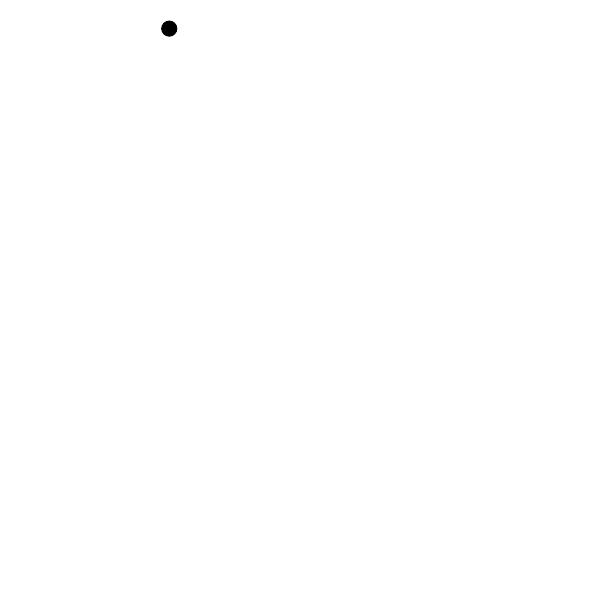 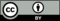 © CC BY 2019 by Illustrative Mathematics®